Сценарий проведения Дня науки    Оформление: плакат «Наука – самое важное, самое прекрасное и нужное в жизни человека, она всегда была и будет высшим проявлением любви, только одною ею человек победит природу и себя».                                                                                                                          А.П. Чехов                  - Эмблема праздника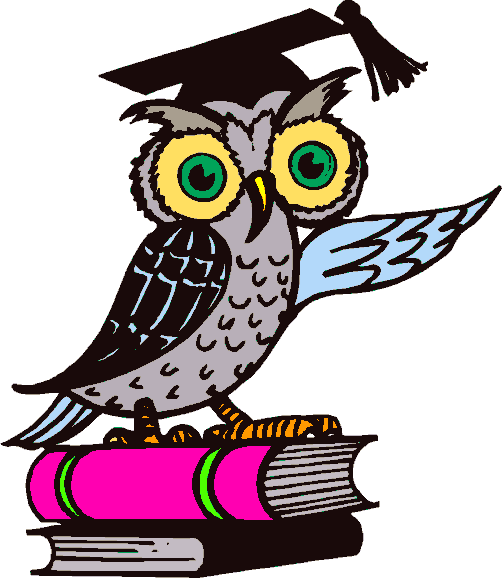 Срок проведения: 15 апреля 20… гУчастники: учащиеся 1-11 класса, учителя-предметники, классные руководителиОсновные цели и задачи:–воспитание познавательного интереса (формирование у учащихся устойчивого познавательного интереса ради самого процесса познания, закрепление отношения к познанию как к форме получения интеллектуального удовольствия);-переориентация восприятия учебных дисциплин («сломать» стандарт восприятия, показать детям известные учебные предметы с неизвестной стороны: не в виде набора правил, а как нечто живое, постоянно развивающееся);-неформальное общение преподавателей и учащихся (формы неформального учебного взаимодействия помогают изменить психолого-педагогические роли учителя и ученика, расписанные классно-урочной системой).В задачи проведения дней науки входят:-формирование системы научных взглядов у учащихся;-развитие у учащихся интереса к исследованию окружающей природной и социальной среды;-развитие творческого потенциала, кругозора учащихся;-воспитание чувство патриотизма и гордости за достижения отечественных ученых и деятелей искусства;-поддержка и развитие интеллектуально, творчески одарённых детей;-совершенствование профессионального мастерства педагогов через подготовку, организацию и проведение открытых уроков и внеклассных мероприятий;-вовлечение обучающихся в самостоятельную творческую деятельность, повышение их интереса к изучаемым учебным дисциплинам;-выявление обучающихся, обладающих творческими способностями, стремящихся к углубленному изучению определенной учебной дисциплины или образовательной области.1.Торжественное открытие Дня науки 20..г./Звучат фанфары/Ведущие:Кристина:  Над буйным хаосом стихийных сил                    Сияла людям Мысль, как свет в эфире.                    Исканьем тайн дух человека жил,                     Мощь разума распространялась в мире.Айгиз - Упали в прах обломки суеверий,                    Наука в правду превратила сон:                   В пар, в телеграф, в фонограф, в телефон,                  Познав составы звезд и жизнь бактерий.Кристина:  - Как наша прожила б планета,                      Как люди жили бы на ней                      Без теплоты, магнита, света                      И электрических лучей?Айгиз   - Что было бы? Пришла бы снова                      Хаоса мрачная пора.                     Лучам приветственное слово.                     Науке - громкое “Ура”!В1: Добрый день, уважаемые учителя, гости и гимназисты!В2: Хаумыхыгыз, кэдерле укыусылар, укытыусылар  хэм хормэтле  кунактар!Юлия:           - Опять апрель на белом свете,
                       На школьной радостной планете.
                       Природа снова оживает:
                       Звенит, поет, благоухает.                        - И снова чудо в нашем зале:
                       Каких людей мы здесь собрали!
                      Здесь море умных, чистых глаз,
                       Здесь мудрость очарует нас!В1: Сегодня по уже сложившейся традиции в нашей школе – День науки!В2: И в честь этого важного события в нашей жизни во славу гимназии, открывшей нам бесконечный мир радости познания, творчества и мечты, звучит Гимн гимназии        /звучит Гимн/В1: Сегодня уместно вспомнить слова Антона Павловича Чехова, который утверждал: «Наука – самое важное, самое прекрасное и нужное в жизни человека, она всегда была и будет высшим проявлением любви, только одною ею человек победит природу и себя».В2: Храните науку! Священные узы ее и искусства!       И в самые тяжелые, трудные годы и дни,       В лютый мороз, нестерпимый зной.       Несмотря на угрозы, боль заглушая,       Назло всем печалям и бедам, помните.         Вы – дети Земли! Вы – молодость мира ее!-И именно поэтому символом нашего праздника является мудрая сова.Чтец:            Виват вам, молодые други!
                     Не зарастет моя стезя:
                     Жива российская наука,
                     Пока блестят у вас глаза!
                     Пройдете вы сквозь все препоны –
                    Сквозь закоснелость, глупость, лень…
                    Всех наших собственных Платонов
                    И быстрых разумом Невтонов
                    Я поздравляю в этот день!В2: Слово для открытия Дня науки предоставляется директору Башкирской гимназии .Чтец1: Науки юношей питают,Отраду старым подают,В счастливой жизни украшают,В несчастный случай берегут;В домашних трудностях утехаИ в дальних странствах не помеха.Науки пользуют везде:Среди народов и в пустыне,В градском шуму и наедине,В покое сладки и в трудеЧтец 2: О вы, которых ожидает
Отечество от недр своих
И видеть таковых желает
Каких зовёт от стран чужих,
О, ваши дни благословенны!
Дерзайте ныне ободренны
Раченьем вашим показать,
Что может собственных Платонов
И быстрых разумом Невтонов
Башкирская гимназия рождатьВ1: Слово предоставляется заместителю директора по научно-методической работе.-В этом году День науки мы посвятили Году российского кино…….Презентация- СЛОВО ГОСТЯМ- И нашу работу мы начнем с эпизода из кинофильма «Маскарад», подготовленного учащимися 10 классаПеред объявлением о секциях выступление учащихся:физико-математический цикл     Мы математику грызем,
      Других наук не замечаем,
      И в результате твердо знаем:
      Эйнштейнами мы скоро станем!      Физика для нас, как день рождения,
      С радостью идем мы на урок.
      Плитки, утюги, электролампы -
      Физика дает нам знанья впрок.Мон шишмэхе хандугастай йырсы ла хин,         Хыгылма бил тал сыбыктай нэфис тэ хин,        Алл-голло гол сэскэлэй назлы ла хин,       Эй,илхамлы, эй, хормэтле башкорт теле!3) Информационно коммуникационные технологии         Компьютер, ах, компьютер!
         Ты и сила, и ловкость ума.
         Компьютер, ах, компьютер,
        Ты сведешь поколенье с ума!4) общественные науки        Понимаем мы, что трудно, очень трудно
        Нам историю сейчас преподавать.
        Ведь так много в ней происходило, 
      Что попробуй все осмыслить и понять.5) языкознание         Великий, могучий,
         Правдивый, свободный,
         Нам русский язык так доступен всегда.
         Нас с Дубровским и Машей,
         С Му-му и Грушницким 
         Невидимой нитью связал навсегда.6) спорт      Чтоб расти и закаляться,
      Нужно спортом заниматься.
      Закаляйся, детвора,
      В добрый путь, физкульт-ура!Замдиректора по НМР ОБЪЯВЛЯЕТ О РАБОТЕ В СЕКЦИЯХСнова актовый зал – подведение результатов исследовательских работ2. Церемония  награждения победителей и призеров муниципального этапа Всероссийской олимпиады школьников «Звездный Олимп - 2016»Звучат фанфары.До сих пор со времён ЛомоносоваНеизменна эта традиция -Юных Сеченовых и АмосовыхПроизводят в российских провинциях!               Мы – наследники мудрого гения,               Мы шагаем путями своими!               Пусть мы юные, тем не менее –               Верим в чудо, Наука чьё имя!                                 Корректно, честно и изящно, как сонет,                                 Борьба талантов и умов происходила, -                                Здесь нет обиженных и побежденных нет -                                Здесь эрудиция и дружба победила.В1: Для поздравления и награждения участников Дня науки на сцену приглашаем директора гимназии Ведущий: Дорогие друзья, мы собрались здесь, чтобы чествовать тех, кто стремится к знаниям, кто осознает важность получения качественного образования, кто понимает, что Башкортостан умом процветать будет. Ведущий: Мы говорим вам спасибо за ваш труд, за вашу учебу, за ваши призовые места в олимпиадах, научно-практических конференциях и творческих конкурсах и надеемся, что вы будете приумножать свои знания, и достигните больших высот. Мы гордимся тем, что в нашей школе есть такие ученики. 
В1.            Пришла она - ума отрада                  Виват! Виват! Олимпиада!                  Сегодня вместе мы опять,                Чтоб победителей назвать…..В2.     По плечу победа смелым,          Ждет того большой успех,          Кто, не дрогнув, если нужно          Выступит один за всех!В1.     Как замечательно,          Что в школе есть ребята,          Чьи ум и знания приносят славу ей.          Ведь именно о них произнесут когда-то:         «Вы - гордость и надежда наших дней!»
Ведущий: Итак, мы открываем наш парад. 
                               Фанфары 
В2      Ребята не напрасно стремились сюда.          Каждый из них в  районе – звезда!          Каждый из них и успешен, и горд.          И покорен уже звездный рекорд.         Пусть звезды  всегда  вам ярко горят         Сегодня ваш взлет, а не ваш звездопад!В 1 Умник – не просто званье,      Что дается вам от Бога,      Быть умником – призванье!      Терниста  знаний  дорога.В2 : Услада любознательной натуре,         Олимпиаде путеводная звезда         Вы в экологии и биологии        Победу вырвали, не пожалев труда.В 1: объявляет победителей ВсОШ муниципального этапаВ2:  Сказать сейчас « Спасибо» рады       Тем, кто в учёбу труд вложил,        Кто в городских олимпиадах        Себя достойно проявил.В 1: объявляет победителей ВсОШ регионального этапаВ2: В нашей жизни все мгновенно Все проходит и пройдет Спортом надо непременно Заниматься круглый год. И результата вы добьетесь Как ….Ведущий: Мы приступаем к самой приятной части  - церемонии награждения призеров муниципального этапа Всероссийской олимпиады школьников по общеобразовательным предметам и просим выйти на сцену для приветствия и награждения  заместителей директора  гимназии ……В1: Учитель так же, как поэт,      Сюжет в себе переживает.      Он оставляет в душах след,      Хоть о последствиях не знаетВ2. 	Друзья мои! Друзья моих друзей!         Нет праздника достойнее и краше.         Мы чествуем победителей - учителей,         Которых знает  весь  район  и  школа..
Ведущий 1: На сцену приглашаются учителя-наставники, подготовившие победителей и призеров муниципальных олимпиад. Это:           Звучит песня «Учитель» на мотив песни «Надежда»-Слово для награждения победителей и призеров  конкурсов различного уровня приглашаются, гости___________________________________________________________________________________________________Ведущий 2:      Друзья. Мы очень часто говорим слова, 
      Что написал великий гений: 
     “Учитель перед именем твоим 
      Позволь смиренно преклонить колени!” 
    Спасибо вам, мои учителя, 
    За ваш нелегкий и огромный труд! 
    Учителями славится земля, 
     Ученики ей славу принесут. В1. 	 Упорство, знание и труд - всему основа          Все то, что движет общество вперед.          И мы прощаемся с надеждою, что снова          Турнир умов всех  нас вместе соберет!В2.  Дорогие друзья, мы поздравляем вас с достигнутыми успехами, желаем вам всего самого доброго: удачи, крепкого здоровья, творческих успехов, новых дел и новых открытий . Пусть этот год способствует покорению вами новых вершин знаний.Мы думаем, что в следующем году будет больше участников. 
